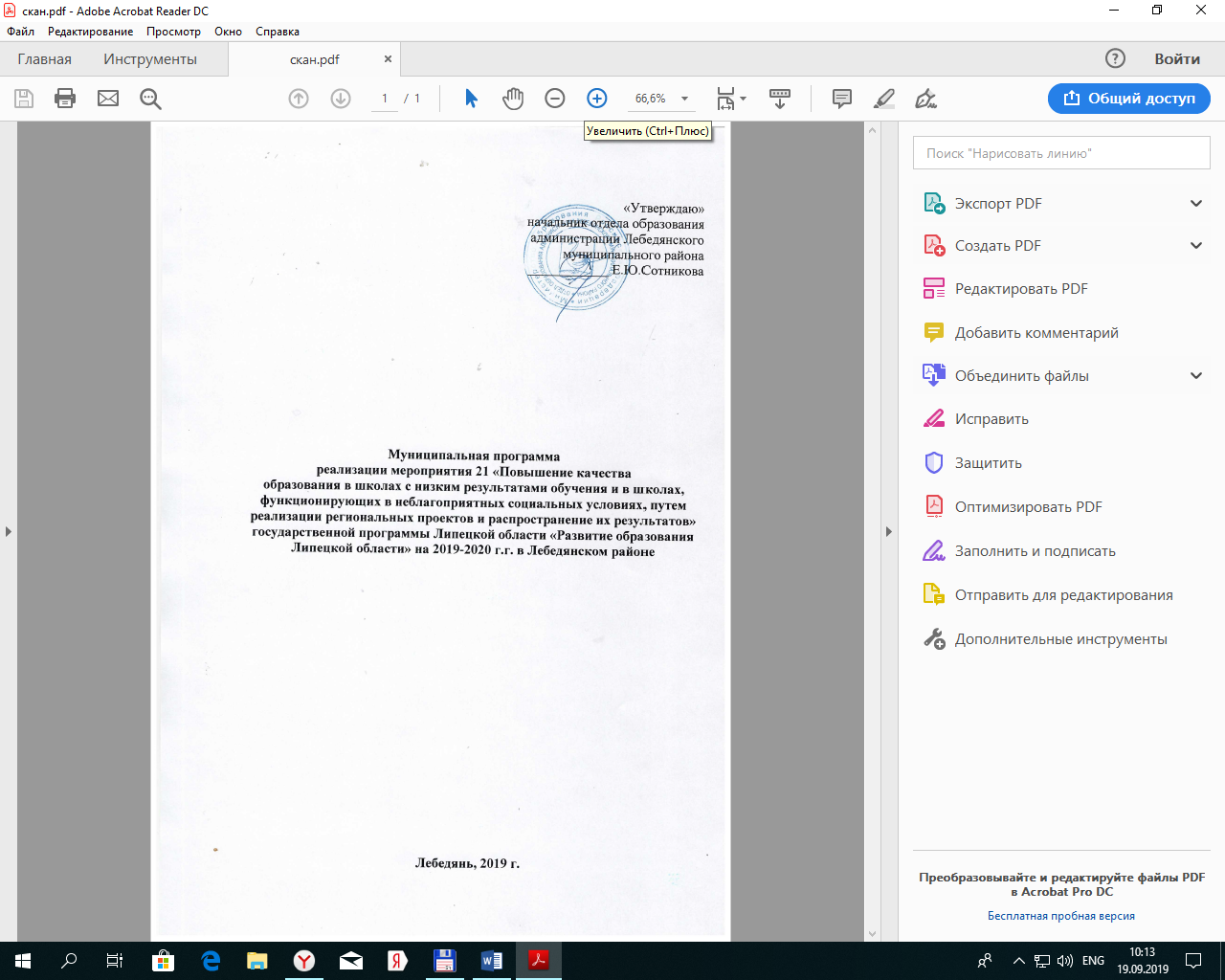 Муниципальная программареализации мероприятия 21 «Повышение качестваобразования в школах с низким результатами обучения и в школах, функционирующих в неблагоприятных социальных условиях, путем реализации региональных проектов и распространение их результатов» государственной программы Липецкой области «Развитие образования Липецкой области» на 2019-2020 г.г. в Лебедянском районеСрок реализации программы: 2019-2020 годы Куратор программы: Отдел образования администрации Лебедянского муниципального района Липецкой области.Ответственный исполнитель программы: МБУ «Кабинет информационно-ресурсного обеспечения и развития образования» (МБУ КИРО и РО) Лебедянского муниципального района Липецкой областиИсполнители: общеобразовательные учреждения Лебедянского муниципального района Липецкой области. Паспорт программыНормативные основания разработки ПрограммыФедеральная целевая программа развития образования на 2016-2020 годы, утвержденная постановлением Правительства Российской Федерации от 23 мая 2015 года №497, нацелена на создание условий для эффективного развития российского образования, направленного на обеспечение доступности качественного образования, отвечающего требованиям современного инновационного социально ориентированного развития Российской Федерации. Мероприятие 21 «Повышение качества образования в школах с низкими результатами обучения и в школах, функционирующих в неблагоприятных социальных условиях, путем реализации региональных проектов и распространение их результатов» предусматривает реализацию комплексного проекта по отработке и распространению механизмов повышения качества образования в школах с низкими результатами обучения и функционирующих в неблагоприятных социальных условиях. Реализация мероприятия 21 осуществляется в соответствии с:-	Федеральным законом от 29 декабря 2012 года №273-Ф3 «Об образовании в Российской Федерации»;-	Приказом управления образования и науки Липецкой области от 08.02.2019 . №117 «Об утверждении состава рабочей группы и региональной программы реализации мероприятия 21 государственной программы Липецкой области «Развитие образования Липецкой области» в 2019 году»;      - Приказом управления образования и науки Липецкой области от 08.02.2019 . №116  «О реализации мероприятия 21 «Повышение качества образования в школах с низкими результатами обучения и в школах, функционирующих в неблагоприятных социальных условиях, путем реализации региональных проектов и распространения их результатов» государственной программы Липецкой области «Развитие образования Липецкой области» области в 2019 году»;      - Соглашением № 370/19 - В39/19 - В35 от 01.02.2019 г. между управлением образования и науки Липецкой области и государственным автономным учреждением дополнительного профессионального образования Липецкой области «Институтом развития образования» на предоставление субсидии на цели, не связанные с возмещением нормативных затрат на оказание государственных услуг (выполнение работ) в соответствии с государственным заданием (кроме субсидий на осуществление капитальных вложений в объекты капитального строительства государственной собственности области или приобретение объектов недвижимого имущества в государственную собственность Липецкой области), на поддержку реализации мероприятий государственных программ Российской Федерации;     - Приказом ГАУ ДПО Липецкой области «Институт развития образования» от 11.02.2019 г. №26-од «Об организации деятельности по исполнению мероприятия 21 «Повышение качества образования в школах с низкими результатами обучения и в школах, функционирующих в неблагоприятных социальных условиях, путем реализации региональных проектов и распространение их результатов» государственной программы Липецкой области «Развитие образования Липецкой области» в 2019 году»;     - Приказом управления образования и науки Липецкой области от 06.03.2019 г. №222 «Об утверждении реестра школ с низкими результатами обучения и школ, функционирующих в сложных социальных условиях в рамках реализации мероприятия 21 государственной программы Липецкой области «Развитие образования Липецкой области» в 2019 году»;    - Приказом ГАУ ДПО Липецкой области «Институт развития образования» от 25.03.2019 г. №62-од «Об организации консалтингового сопровождения муниципальных образовательных систем и образовательных организаций – реализации мероприятия 21 «Повышение качества образования в школах с низкими результатами обучения и в школах, функционирующих в неблагоприятных социальных условиях, путем реализации региональных проектов и распространение их результатов» государственной программы Липецкой области «Развитие образования Липецкой области» в 2019 году»;     - Приказом ГАУ ДПО Липецкой области «Институт развития образования» от 25.03.2019 г. №62-од «Об организации методической поддержки образовательных организаций - реализации мероприятия 21 «Повышение качества образования в школах с низкими результатами обучения и в школах, функционирующих в неблагоприятных социальных условиях, путем реализации региональных проектов и распространение их результатов» государственной программы Липецкой области «Развитие образования Липецкой области» в 2019 году»;     - Приказом ГАУ ДПО Липецкой области «Институт развития образования» от 25.03.2019 г. №64-од «О проведении образовательного аудита в образовательных организациях - участниках региональной программы по реализации мероприятия 21 «Повышение качества образования в школах с низкими результатами обучения и в школах, функционирующих в неблагоприятных социальных условиях, путем реализации региональных проектов и распространения их результатов» государственной программы Липецкой области «Развитие образования Липецкой области» в 2019 году»;      - Приказом ГАУ ДПО Липецкой области «Институт развития образования» от 16.04.2019 г. №80-од «Об организации консалтингового сопровождения образовательных организаций - участников региональной программы по реализации мероприятия 21 «Повышение качества образования в школах с низкими результатами обучения и в школах, функционирующих в неблагоприятных социальных условиях, путем реализации региональных проектов и распространения их результатов» государственной программы Липецкой области «Развитие образования Липецкой области» в 2019 году» др. нормативными документами. Концептуальным основанием для проведения эффективной политики поддержки школ с низкими результатами обучения и школ, функционирующих в неблагоприятных социальных условиях, является наличие взаимосвязи между неблагополучным социально-экономическим статусом семей обучающихся и низкими результатами школы, что подтверждено результатами исследований. Не менее важными являются факторы территориальной расположенности школы, а именно отдаленность и малочисленность контингента. При этом в ряде школ причиной низких образовательных результатов обучающихся является сложность контингента обучающихся, включающих детей-мигрантов, детей с ограниченными возможностями здоровья, с учебными и поведенческими проблемами. Неуспешность школ в обеспечении качественного образования для всех категорий обучающихся связаны с:- отсутствием механизмов проектирования и реализации программ перевода в режим эффективного функционирования;- недостаточной методологической, технологической готовностью руководителей образовательных организаций, обеспечивающей переход школ в режим эффективного функционирования;- отсутствием в данных школах комплексных моделей учительского роста, обеспечивающих восполнение предметных, методических, психолого-педагогических дефицитов педагогов;- низкой включенностью педагогов школ в сетевые педагогические сообщества, позволяющие обеспечить непрерывное профессиональное развитие педагогов.2.	Анализ состояния муниципальной образовательной системы.Участие в реализации мероприятия 21 «Повышение качества образования в школах с низкими результатами обучения и в школах, функционирующих в неблагоприятных социальных условиях, путем реализации региональных проектов и распространение их результатов» в 2018 году позволило разработать и внедрить муниципальную программу и систему методической поддержки данной категории школ (4 школы, 44 %, в 2019 г. – 6 школ, 66 %); разработать муниципальную модель учительского роста (приложение 1) и Дорожную карту внедрения ММУР (приложение 2); начать внедрение программ перехода школ в эффективный режим работы; апробировать механизмы распространения опыта по повышению образовательных результатов обучающихся. Реализация Программы позволила сформировать инфраструктуру поддержки школ и учителей, работающих в сложных социальных условиях; обеспечить стратегический характер планирования работы образовательных организаций, ориентацию не только на актуальную ситуацию, но на развитие потенциала, обеспечение ресурсов для достижения улучшений результатов. В результате повысили свои показатели качества образовательных результатов обучающихся 33% (3 ОУ), в 44% образовательных учреждениях (5 ОУ) показатели остались стабильными, но при этом у 22% (2 ОУ) показатели имеют тенденцию к снижению.               Перспективы повышения качества образования в школах связаны с реализацией моделей учительского роста, внедрением эффективных педагогических технологий, развитием школьной образовательной среды и повышением эффективности управления образовательными организациями.Отдел образования администрации Лебедянского муниципального района курирует деятельность 9-ти общеобразовательных учреждений, 2-х начальных школ, 11-ти филиалов, 16-ти дошкольных учреждений, 3-х учреждений дополнительного образования.С 2016 г. функционирует муниципальный методический совет (ММС) цель которого – координация и содействие формированию научно-методического пространства, обеспечивающего развитие системы образования Лебедянского муниципального района.Деятельность 24-х районных методических объединений (РМО) курируют методисты МБУ КИРО и РО и руководители РМО из числа лучших педагогов района.Следует отметить, что количество инновационных площадок в районе за последние 3 года возросло с двух до 7, три из них федерального уровня, в том числе на базе СОШ с. Троекурово. Две инновационных площадки функционируют на базе МБОУ СОШ с. Б. Попово (приложение 5).Отделом образования администрации Лебедянского муниципального района ведётся планомерная работа по повышению качества образования. Функционирует муниципальная система оценки качества образования (МСОКО). В 2019 году все, без исключения, школы района приняли участие во  Всероссийских проверочных работах. Максимально честное и объективное проведение ВПР показало, что внешние результаты соответствуют внутренней системе оценки качества образования. Всероссийские проверочные работы – это уровень качества сформированности предметных, межпредметных и метапредметных компетенций, помогают адаптироваться в подготовке к итоговой аттестации основного и среднего общего образования.Так в 2019 г. 415 обучающихся 9-х классов сдавали экзамены в форме основного государственного экзамена (ОГЭ).  Получили аттестаты об основном общем образовании 415 человек, из них с отличием – 33, что составляет 8 %. К сожалению, один 9-тиклассник (СОШ п. Агроном) не преодолел  минимальный порог по географии. Это 0,2%. Анализ проведенных экзаменов свидетельствует о нестабильности качества подготовки за курс основной школы по предметам, который означает, что в системе подготовки учащихся к экзаменам имеются пробелы, не позволяющие добиться 100%-ного положительного результата.К примеру, выбранный большинством 9-классников (71%) экзамен по обществознанию, показал средний балл всего лишь 3,6 десятых (по 5-тибалльной шкале), качество знаний по предмету составило 53%. Основным показателем эффективной работы общеобразовательных учреждений по-прежнему остаются результаты освоения обучающимися государственных программ общего образования,  которые дает нам Единый государственный экзамен. В 2019 году он прошёл объективно и прозрачно, а полученные результаты достоверно отразили уровень подготовки выпускников школ.В районном рейтинге по предметам  лучшие  достижения показали  выпускники Гимназия №1, СОШ №2, СОШ №3, СОШ п. Агроном, СОШ с. Троекурово.Ежегодно повышается средний балл по русскому языку.  И в   этом  году по району  он составил 75, что выше  прошлогоднего  (73 балла).  Также повысился средний балл по профильной математике, он составил 55 (в 2018 году 45).По итогам года, среднее общее образование завершили  и получили аттестаты 137  человек. 27-ми  из них  были вручены аттестаты с отличием и «золотые» медали. Это 20%. Большинство медалистов подтвердили высокий уровень подготовки по учебным предметам. 	В 2019 году у нас наблюдается рост высокобалльников. Максимальное количество баллов от 80 до 100 набрали  87 выпускников (63,5%): 56 –  по русскому языку, 6 – по биологии, 5 - по обществознанию, 5 – по физике, 4 – по английскому языку, 4 – по химии, 3 – по профильной математике, 3 - по истории, 1 – по информатике. Динамика рейтинга высокобальников за 3 годаК сожалению, три 11-тиклассника (Гимназия №1, СОШ п. Агроном, СОШ с. Большое Попово) не преодолели  минимальный порог по математике базового и профильного уровня. Это 2%. Таким образом, анализ результатов ГИА в этом году оставляет нерешёнными ряд вопросов по качеству подготовки обучающихся в образовательных учреждениях к итоговым экзаменам.Поэтому в районе продолжает осуществляется деятельность муниципального центра сетевого взаимодействия «Импульс» (приложение 3) по поддержке школ с низкими результатами обучения и школ, функционирующих в неблагоприятных социальных условиях. Работая над проблемой «Повышение качества математического образования» учителя школ города (Гимназия №1 имени Н.И. Борцова, СОШ №2 и СОШ №3) проводят семинары для педагогов сельских школ, делясь опытом работы и в интерактивной форме демонстрируя приемы отработки знаний и формы подготовки обучающихся к государственной итоговой аттестации. Заслуживает внимания «Авторская методика подготовки к ЕГЭ по математике в условиях практико-ориентированного обучения» учителя МБОУ «Гимназии №1 иени Н.И. Борцова» Светланы Николаевны Тарховой, рекомендованная к публикации в ЛИРО.С целью повышения качества образования педагоги Лебедянского района переходят от использования готовых медиапродуктов к созданию своих различных учебных пособий, электронных образовательных ресурсов, информационных материалов для образовательного процесса.Используя дифференцированное и разноуровневое обучение, учителя создают позитивное мотивационное поле. Организация проектной  и  исследовательской работы позволяет персонифицировать процесс обучения и приобщить ребят к фундаменту научной деятельности. Модульное  обучение, кейс-технологии, опорные схемы и работа с ментальными картами практикуются педагогами района. А традиционное проблемное обучение, по-прежнему, является основой урока, где учат думать, размышлять и дискутировать.Сегодня информационно-коммуникационные технологии уже прочно заложены в фундаменте содержания обучения. Это – интернет-задания, программы-тренажёры, электронные пособия.В образовательном процессе учителя района активно применяют технологию электронного сервиса «Образовательной Платформы Учи.ру.»С целью создания условий для повышения качества образования наш муниципалитет  участвует в реализации федерального проекта «Современная школа». Таким образом, 1 сентября нынешнего года откроются центры образования цифрового и гуманитарного профилей в МБОУ СОШ п.Агроном и МБОУ СОШ с. Большое Попово «Точка роста». Площадки будут функционировать как образовательная среда для развития научно-технического и инженерного мышления в рамках преподавания предметных областей «Технология», «ОБЖ», «Информатика». До 2022 года еще будут открыты 4 таких центра – в школах №2, №3, Троекурово и Ольховец. Поэтому перед педагогами стоит особая задача – обучение школьников новым образовательным компетенциям: 3D-моделированию, компьютерному черчению, технологии цифрового пространства и т.д.Кроме того, в рамках федерального проекта «Цифровая среда» скоро откроется Центр по внедрению целевой модели цифровой среды на базе Гимназии №1 им.Н.И.Борцова. До 2022 года такие центры заработают ещё в 2-х школах с.Мокрое и Куймань.В реализации образовательного проекта «Яндекс-лицей» школьники 8-9-х классов Гимназии №1 в течение двух лет смогут получить самые современные практические навыки в области программирования. А во всех школах управлением образования и науки Липецкой области внедряется региональное программное обеспечение «ЕТРУ». Важное направление использования таких площадок – создание прямых связей с реальным сектором экономики и сетевого взаимодействия с предприятиями района с целью прикладной профориентационной работы.Программы дополнительного образования реализовываются в 6 общеобразовательных учреждениях, 3 учреждениях дополнительного образования, 10 дошкольных образовательных учреждениях. В рамках реализации федерального проекта «Успех каждого ребенка» с целью воспитания гармонично развитой и социально ответственной личности в нашем районе проводится масштабная работа в данном направлении. Отделом образования администрации Лебедянского муниципального района ведется планомерная работа с одаренными детьми, цель которой – выявление и развитие творческих способностей учащихся.Во всех образовательных учреждениях района на основании Положения о муниципальной системе работы с одаренными детьми разработаны программы и дорожные карты. По результатам комплексного мониторинга данной работы в банке талантливых детей района в этом году зарегистрировано 195 обучающихся.           Лакмусовой бумагой этой работы являются результаты участия обучающихся района во Всероссийской олимпиаде школьников. Результативность участия в муниципальном и региональном этапах ВОШ         Ежегодно увеличивается количество обучающихся, получивших сертификаты об успешном окончании районной школы олимпиадных знаний «Премьер-Лига», где осуществляется предметная подготовка к олимпиадам с лучшими педагогами  по специальным программам. В 2018 г. таких детей было 152, в этом году – 168.          Юные лебедянцы ежегодно принимают активное участие в областных интеллектуальных состязаниях, являются  победителями  Всероссийских интеллектуальных и творческих конкурсов и олимпиад, покоряют творческие вершины Международных конкурсов.Результативность участия в конкурсахБлагодаря труду и таланту юным дарованиям района посчастливилось раскрыть себя и продемонстрировать свои достижения во «Всероссийских детских центрах «Смена» (г.Анапа) и «Орлёнок» (г.Туапсе), в международном детском центре «Артек» (Крым) и в федеральном образовательном центре «Сириус» (г. Сочи).Важную роль в создании «креативного поля» для одарённых детей играет сетевое взаимодействие.Так, развитию юных талантов способствует областной «Центр поддержки одаренных детей «Стратегия», где третий год в профильных сменах обучается  более 60-ти школьников нашего района и всегда находятся в верхних строчках областного рейтинга. Всего за 3 года «Стратегию» посетили 160 наших школьников. Причем район не пропустил ни одной профильной смены. Отрадно, что каждое образовательное учреждение района участвует в этом проекте.Школьники района являются слушателями очно-заочной школы «Одаренный ребенок»  в областном центре с применением дистанционных технологий. По итогам 2018-19 учебного года 23 обучающихся Гимназии №1, СОШ №2, СОШ №3, СОШ п. Агроном, СОШ с. Б. Попово, СОШ с. Мокрое заняли 23 призовых места в рейтинге по 16 предметам в освоении дополнительных программ олимпиадной подготовки. Для сравнения: Лев Толстовский – 7 школьников, Усманский – 6, Липецкий район – 3, Становлянский – 2, Тербунский – 1. Отдел образования активно сотрудничает с Липецким институтом развития образования. На базах учреждений района проводятся межрайонные и региональные семинары.Осуществляется взаимодействие с областными центрами дополнительного образования и патриотического воспитания. Ученики  СОШ №2 и СОШ с.Ольховец обучаются  на базе ДБЦ г. Липецка  "Лаборатория успеха". А МБУ ДО СЮН (Станция юных натуралистов) сотрудничает с областным Центром «Экомир». Разноплановая работа с одаренными детьми проводится и в учреждениях дополнительного образования (МБУ ДО ДЮЦ (детско-юношеский центр), МАУ ДО ДЮСШ (детско-юношеская спортивная школа) и СЮН). С 1 сентября 2019 г. в системе дополнительного образования будет реализовываться модель персонифицированного финансирования. В 2018-2019 учебном году показатель охвата детей дополнительным образованием составил 75%.Планомерно входит в образовательное пространство района техническое творчество и моделирование. Так, учащиеся начальных классов СОШ №2 и СОШ №3 совместно с образовательной кампанией «Полеты По Вертикали» занимаются лего-конструированием в проекте «Познавательная робототехника». Данный вид деятельности возможно послужит всплеском интереса к выбору технических профессий. Однако, в ходе осуществления сетевого взаимодействия и социального партнёрства имеются определённые риски:- удаленность территории села от культурных и научных центров региона, не позволяющая полноценно осуществлять этот процесс;- кадровый потенциал реализации инновационных процессов в системе сетевого взаимодействия и социального партнерства необходимо поддерживать вливанием в образовательный процесс квалифицированных специалистов с непедагогическим профильным образованием и их переподготовкой.         Поэтому система профориентации в Лебедянском районе является важнейшей ступенью на пути создания действующей системы социального лифта, которая сможет обеспечить профессиональный и карьерный рост молодых людей. Возрастающая потребность в специалистах узкого профиля, которые отличаются нестандартным мышлением, способностью успешно овладевать знаниями, сподвигла нас создать проект Центра профессионального самоопределения «Вектор» для школьников района. В этом году отделом образования было организовано активное взаимодействие с  ГУЗ Лебедянская МРБ, управлением здравоохранения Липецкой области и Воронежским государственным университетом имени Н.Н.Бурденко. Созданы муниципальные профильные медицинские группы «Юнимед». Тесное сотрудничество с районной газетой «Лебедянские вести» позволило нам организовать группу юных журналистов «ГИД (Говорим И Делаем)». Для целевой	 подготовки будущих учителей в новом году планируется создание муниципального педкласса. А участие наших старшеклассников и учителей в международном движении «Wordskils» совместно с педколледжем повысит актуальность выбора педагогической профессии и  обеспечит участие в проекте «Молодые профессионалы». Этому способствует и созданная в муниципалитете «Академия молодого педагога».Не остаётся без внимания профиль аграрного сектора. Так,  школой с.Куймань и СОШ с.Мокрое проводятся on-line лекции и практические занятия совместно с Мичуринским аграрным университетом в режиме видеоконференций. С этим же вузом и «Российским государственным аграрным университетом – МСХА имени К.А.Тимирязева»  сотрудничают Ольховская и Троекуровская школы.С прошлого года активно взаимодействует с Департаментом г.Москвы и московскими школами СОШ с. Большое Попово, что способствует развитию социального партнёрства и обмену опытом.Лучших обучающихся представляет ежегодно каждая школа на муниципальном  конкурсе «Ученик года», где в этом году заслуженную победу одержали сразу двое старшеклассников: гимназист Скуратов Евгений и десятиклассница СОШ п. Агроном Щербакова Любовь.Баннеры с достойными  обучающимися района украшают фасады зданий и улицы муниципалитета. В школах постоянно действуют стенды, посвященные победителям и призерам олимпиад, конкурсов, соревнований и фестивалей различного уровня, отличникам учёбы. Лидерам ВОШ муниципального и регионального уровней уже 4 года выплачивается стипендия имени Н.И. Борцова. Ежегодно около 100 лучших обучающихся района чествуются на приёме у главы администрации Лебедянского района.Стимулирует к дальнейшим победам  публикации в СМИ, на сайтах ОУ, отдела образования, администрации района.Еще одним фактором определения гражданской зрелости явилось включение наших подростков в волонтерскую деятельность и  добровольческие отряды в каждом ОУ, которых регулярно одерживают победы в областных конкурсах волонтеров (в 2018 г. – МБОУ СОШ с. Куймань) в рамках проекта «Социальная активность». А эффективной формулой общественного управления школой является российское движение   школьников, которое набирает обороты во всех школах района.        Остаются на сегодняшний день проблемы профилактики правонарушений среди обучающихся. В районе выявлено и поставлено на учет в комиссию по делам несовершеннолетних 6 детей, в отделе по делам несовершеннолетних – 29, на внутришкольном учете стоят 43 обучающихся.В целях повышения уровня правосознания несовершеннолетних мы сотрудничаем с коллегами из правоохранительных органов, прокуратуры, специалистами комиссии по делам несовершеннолетних. Работают школьные советы профилактики. Во всех образовательных учреждениях функционируют службы примирения (медиации), в которые входят тьютеры, психологи, родительская общественность.         Реализуя федеральный проект «Современные родители», в системе общего образования Лебедянского района под эгидой отдела образования в 2019 г. был создан Совет Отцов, который объединил неравнодушных, активных, талантливых и целеустремленных пап. А проект «Фестиваль родительских инициатив» ведет активную работу по вовлечению родителей в решение воспитательных задач, в совместную общественно значимую деятельность.Кадровый педагогический состав района на протяжении нескольких лет является стабильным. В образовательной системе работает 635 педагогических работников и руководителей. Среди них: -  4 педагога района имеют звание «Заслуженный учитель РФ»;- 5 педагогов награждены званием «Заслуженный работник образования Липецкой области»;- 29 педагогов имеют нагрудный знак «Отличник образования»;- 23 являются Почетными работниками образования;- 76 награждены почетной грамотой министерства образования РФ;- 6 являются лауреатами премии им.К.Москаленко;- 1 лауреат областной премии им. Г.И.Горской;- 170 педагогов награждены почетной грамотой управления образования и науки;- 349 награждены почетной грамотой администрации Лебедянского муниципального района.Нашим педагогам предстоит стать частью федерального проекта «Учитель будущего» и федерального проекта по созданию индивидуальной модели учительского роста. Поэтому весьма заметно стремление наших пед.кадров повысить свой профессиональный уровень в рамках проекта «Новые возможности для каждого». Уже более 85% педагогов имеют высшее образование, а 77% - высшую и первую квалификационные категории. Достойный уровень компетенций, в рамках профессионального стандарта педагоги демонстрируют в ходе аттестации.Федеральный проект "Социальные лифты" позволяет лучшим педагогам района принимают участие в традиционных профессиональных конкурсах «Учитель года», «Воспитатель года». Так, тренер-преподаватель спортивной школы Соловкова А.В. в 2018 г. одержала победу среди педагогов региона на конкурсе «Сердце  отдаю детям» в физкультурно-спортивной номинации и представляла Липецкую область на Всероссийском уровне.Повышение престижа института классного руководства является главной целью муниципального конкурса «Самый классный Классный».Но, по-прежнему, слаба система ротации в школах района. Средний возраст педагога – 49 лет, возрастная кадровая панорама такова:       -  до 40 лет – 22%;-  от 40 до 55 лет – 48%;-  55 и старше – 30 %.   Таким образом, в системе образования Лебедянского муниципального района остаются проблемные зоны:- наряду со стабильной динамикой результатов ГИА имеются нестабильные предметные результаты по данным ГИА, ВПР; недостижения (не преодоления порога) обучающимися планируемых результатов по данным ГИА;- активное включение всех педагогов района в использование современных образовательных технологий;- нестабильность результатов участия во Всероссийской олимпиаде школьников за 3 последних года;- контингент обучающихся, требующий профилактики правонарушений;- система работы с родителями обучающихся находится в стадии поиска новых форм и методов их вовлечения в образовательный процесс;- недостаточное социальное окружение обучающихся в сельских ОУ;- процесс сетевого взаимодействия и социального партнёрства находится в стадии динамичного развития;- ротация кадров в ОУ района;- укрепление материальной базы ОУ.Целевой раздел        Цель Программы поддержки школ с низкими результатами обучения и школ, функционирующих в неблагоприятных социальных условиях, – создание условий для эффективного управления образовательными учреждениями, с низкими результатами обучения и в школах, функционирующих в неблагоприятных социальных условиях на основе повышения качества образования и реализации задач национального проекта «Образование» в рамках региональных проектов. А также преодоление разрыва в образовательных возможностях и достижениях детей, обусловленных социально-экономическими характеристиками их семей, территориальной отдаленностью и сложностью контингента за счет повышения педагогического и ресурсного потенциала школ.         Индикаторы цели: - доля общеобразовательных организаций муниципальной системы общего образования, в которых успешно реализованы проекты по повышению качества образования в тех общеобразовательных организациях, которые субъектом Российской Федерации были отнесены к школам, показывающим низкие образовательные результаты по итогам учебного года, и в тех общеобразовательных организациях, которые субъектом Российской Федерации были отнесены к школам, функционирующим в неблагоприятных социальных условиях, в общем количестве общеобразовательных организаций муниципальной системы образования – 66 %;- доля муниципальных систем общего образования, в которых разработаны и реализуются мероприятия по повышению качества образования в общеобразовательных организациях, показывающих низкие образовательные результаты по итогам учебного года, и в общеобразовательных организациях, функционирующим в неблагоприятных социальных условиях, в общем количестве муниципальных систем общего образования – 100 %.Задачи Программы:1. Проведение (в 100 % школ) анализа данных об образовательных результатах и внешних социальных условий работы школ, идентификация группы школ с низкими результатами обучения и школ, функционирующих в неблагоприятных социальных условиях, с учетом критериев и показателей общероссийской методики, данных внешней оценки качества образования (результаты ЕГЭ, ОГЭ, ВПР, данные региональных мониторингов) включение не менее 50% образовательных организаций в Программу. 2. Обеспечение функционирования в муниципалитете регионально-муниципальной инфраструктуры для оказания информационно-методической помощи, консультирования и тьюторского сопровождения школ с низкими результатами обучения, а также школ, функционирующих в неблагоприятных социальных условиях, и педагогов этих школ.3. Организация партнерства школ с высокими результатами обучения и школ с низкими результатами обучения, а также школ, функционирующих в неблагоприятных социальных условиях, с целью разработки и реализации программы перевода данных образовательных организаций в эффективный режим функционирования, обеспечивающий качество образования.4. Повышение квалификации педагогических работников и руководителей образовательных организаций – участников Программы.5. Организация мероприятий по созданию педагогическими коллективами школ с низкими результатами обучения, а также школ, функционирующих в неблагоприятных социальных условиях, программ повышения образовательных результатов, включающих: введение штатных должностей специалистов (психологов, дефектологов, логопедов, социальных педагогов и педагогов дополнительного образования); организацию сетевого взаимодействия с образовательными организациями системы общего и дополнительного образования, учреждениями социума; введение ежегодного мониторинга качества результатов обучения, качества преподавания, управления и школьной среды; организацию непрерывного профессионального роста квалификации команд руководителей и учителей школ; создание и организацию деятельности объединений педагогов для совершенствования технологий обучения.6. Реализация модели диссеминации опыта по повышению качества образования в школах с низкими результатами обучения и в школах, функционирующих в неблагоприятных социальных условиях.Показатели задач:Задача 1: Формирование реестра не более 50% школ муниципалитета (4-5 образовательных организаций) с низкими результатами обучения и школ, функционирующих в сложных социальных условиях, в которых будут усовершенствованы/разработаны и реализованы программы перевода образовательных организаций в эффективный режим функционирования, обеспечивающий улучшение образовательных результатов обучающихся.Задача 2. Доля муниципальных образовательных систем, в которых образовательным организациям – участникам Программы оказывается системная информационно-методическая помощь, консультирование и тьюторское сопровождение со стороны регионально-муниципальной инфраструктуры, включающей: региональный и муниципальные координационные советы; ресурсный центр на базе ГАУДПО Липецкой области «Институт развития образования»; ОКУ «Центр мониторинга и оценки качества образования Липецкой области»; инновационную методическую сеть (УМО, муниципальные МО, общественно-профессиональные сообщества, инновационные образовательные организации); институт консультантов и тьюторов (не менее 20 человек); сеть консультационно-информационных площадок на базе успешных базовых школ, успешно реализующих программы перехода в эффективный режим работы; информационный ресурс в сети Интернет, в общем количестве муниципальных образовательных систем – 100 %.Задача 3. Доля школ с низкими результатами обучения и школ, функционирующих в неблагоприятных социальных условиях, участвующих в межшкольных методических мероприятиях по диссеминации опыта реализации программы перевода образовательных организаций в эффективный режим функционирования, программы повышения образовательных результатов, в общем количестве общеобразовательных организаций муниципальной системы образования – не более 50%. Задача 4. Количество педагогических и управленческих работников школ с низкими результатами обучения и школ, функционирующих в неблагоприятных социальных условиях, прошедших повышение квалификации по вопросам повышения качества преподавания и управления – не менее 50 человек.Задача 5. Доля школ с низкими результатами обучения, а также школ, функционирующих в неблагоприятных социальных условиях, успешно реализующих программы перевода школ в эффективный режим функционирования, включающих программы повышения образовательных результатов, в общем количестве общеобразовательных организаций муниципальной системы образования – не менее 50%.Задача 6. Доля образовательных организаций, функционирующих в неблагоприятных социальных условиях и показывающих низкие образовательные результаты, участвующих в диссеминации опыта по повышению качества образования в общем количестве общеобразовательных организаций муниципальной системы образования – 100%. Сроки реализации Программы – 2019 и 2020 г.г.1.	Первый	этап	(март-май  2019 г.) – аналитико-диагностический.Цель: проведение аналитической и диагностической работы, разработка и утверждение муниципальной программы перехода школ в эффективный режим работы.2. Второй этап (июнь 2019 г. – декабрь 2020 г.) – деятельностный.Цель:	реализация муниципальной Программы перехода школ в эффективный режим работы, доработка и реализация подпрограмм Программы.3. Третий этап (январь-февраль 2020 г.) – этап промежуточного контроля и коррекции.Цель:	отслеживание	и	корректировка	плана реализации муниципальной Программы,	апробация	и	экспертная оценка информационно-методического обеспечения образовательной деятельности.4. Четвертый завершающий этап (март 2020 г.).Цель: подведение итогов реализации муниципальной Программы перехода школ в эффективный режим работы, распространение опыта работы, разработка нового стратегического плана развития системы образования Лебедянского муниципального района.        План-график реализации мероприятий Программы представлен в приложении 4.Ресурсное обеспечение ПрограммыКадровое обеспечение Программы:- муниципальный координатор Программы в лице отдела образования администрации Лебедянского муниципального района Липецкой области;- ресурсный центр реализации Программы в лице МБУ «Кабинет информационно-ресурсного обеспечения и развития образования» (МБУ КИРО и РО) Лебедянского муниципального района Липецкой области, осуществляющий функции консультативного сопровождения Программы;- муниципальные координационные и методические структуры (ММС, РМО, муниципальный центр сетевого взаимодействия «Импульс»), реализующие комплекс мероприятий по повышению качества образования в общеобразовательных организациях, показывающих низкие образовательные результаты по итогам учебного года, и в общеобразовательных организациях, функционирующим в неблагоприятных социальных условиях; - руководители и педагогические коллективы инновационных площадок. Мероприятия кадрового и организационного обеспечения программы предусматривают:- проведение совещаний, семинаров по вопросам разработки и реализации муниципальных и региональных мероприятий по повышению качества образования в общеобразовательных организациях, показывающих низкие образовательные результаты по итогам учебного года, и в общеобразовательных организациях, функционирующим в неблагоприятных социальных условиях;- реализацию программ повышения квалификации директоров общеобразовательных организаций, показывающих низкие образовательные результаты обучающихся, работающих со сложным контингентом и в сложных условиях, направленных на формирование лидерских навыков и знаний, необходимых для управления в кризисных ситуациях; формирование умений разработки и реализации программ перевода образовательной организации в эффективный режим функционирования;- организацию консультаций, наставничества и взаимодействия с коллегами в целях поддержки директоров школ и достижения долгосрочных позитивных результатов;- реализацию программ повышения квалификации педагогов общеобразовательных организаций, работающих со сложным контингентом и в сложных условиях, направленных на освоение форм и методов работы с учащимися, не мотивированными на обучение, с ограниченными возможностями здоровья, с учебными и поведенческими проблемами; освоение методики обеспечения достижения обучающимися запланированных предметных и метапредметных образовательных результатов; учителей-предметников по совершенствованию предметной и методической компактностей в целях обеспечения достижения обучающимися планируемых предметных и метапредметных результатов; учителей русского языка по методике преподавания русского языка как неродного;- организацию сетевого взаимодействия образовательных организаций с целью включения педагогов в сетевые педагогические сообщества методической регионально-муниципальной инфраструктуры; - проведение методических мероприятий. Мероприятия информационного и аналитического обеспечения программы предусматривают:- идентификацию школ с низкими результатами обучения и школ, функционирующих в сложных социальных условиях, по общероссийской методике с участием 100% общеобразовательных организаций муниципалитета; - участие в мониторинге результативности программ улучшения образовательных результатов в школах с низкими результатами обучения и школах, функционирующих в неблагоприятных условиях;- участие в конкурсах общеобразовательных организаций, работающих в сложном социальном контексте и показывающих низкие образовательные результаты, на лучшую программу перехода в эффективный режим работы;- проведение комплекса мероприятий по информационному сопровождению Программы поддержки школ, а именно: поддержка коммуникаций участников Программы; формирование информационного пространства посредством сайта  отдела образования администрации Лебедянского муниципального района, МБУ «Кабинет информационно-ресурсного обеспечения и развития образования» (МБУ КИРО и РО), системная работа со СМИ в целях информирования заинтересованных сторон по вопросам поддержки школ, работающих в сложных социальных условиях. Методологическое и инструментальное обеспечение Программы предусматривает внедрение новых механизмов и инструментов, позволяющих идентифицировать образовательные организации, которые требуют методической поддержки. Разработка и внедрение подобных механизмов и инструментов в региональную практику управления и оценки качества образования создает возможность для принятия обоснованных решений, опирающихся на мониторинговые данные; целенаправленного распределения ресурсов; анализа результатов реализации предпринимаемых мер и справедливой оценки качества работы школ, директоров, педагогических коллективов и результатов. Диссеминация опыта разработки и реализации программ перевода образовательных организаций в эффективный режим функционирования и механизмов повышения качества образования при организации образовательной деятельности со сложным контингентом обучающихся позволит обеспечить условия для получения качественного образования в школах муниципалитета.План-график реализации муниципальной Программы поддержки школ с низкими результатами обучения и школ, функционирующих в неблагоприятных социальных условиях в Лебедянском муниципальном районе в 2019-2020 г.г. реализуется в формате 6 разделов (приложение 4): Создание условий для реализации программыОказание методической поддержки образовательных учреждений, реализующих программы перехода школ в эффективный режим работы и улучшения образовательных результатовАдресная помощь образовательным организациям, демонстрирующим низкие образовательные результаты обучающихся и имеющим неэффективные модели управленияПрофессиональное развитие педагогов школ с низкими образовательными результатами и школ, находящихся в сложных социальных условияхОрганизация сетевого взаимодействия между участниками в ходе реализации программыИнформационно-аналитическое обеспечение реализации программыНасколько нашим педагогам и детям комфортно творить и созидать напрямую зависит от поддержания и развития материально-технической базы.Материально-техническое обеспечение, оснащение образовательной деятельности и развивающая среда в ОУ района отвечают всем требованиям СанПин. В учреждениях созданы все необходимые условия, позволяющие в полной мере эффективно осуществлять образовательную деятельность, решать задачи воспитания и развития детей с учетом основных направлений деятельности.В школах организована кабинетная система. Кабинеты оснащены необходимым оборудованием и пособиями на уровне, достаточном для обеспечения образовательной деятельности всех уровней образования. Для организации физкультурной работы, создания условий для здорового образа жизни в школах оборудованы спортивные залы, спортивные площадки. Мастерские позволяют на достаточном уровне проводить уроки технологии. Ежегодно пополняется и обновляется оснащение кабинетов оборудованием, инструментами и пособиями. Наличие лицензионного программного оборудования и обеспечение доступа к Интернет-ресурсам в образовательной деятельности соответствует современным требованиям.В компьютерныхм классах имеется выход в Интернет, Wi-Fi, что значительно расширяет возможности организации учебной деятельности.Сформирован и систематически обновляется фонд компьютерных обучающих программ, учебно-методических комплексов и других источников учебной информации с учетом имеющихся в библиотеках баз данных. Библиотечный фонд соответствует современным требованиям.Благодаря областным программам, при непосредственной инициативе администрации области, поддержке управления образования и науки Липецкой области  и  администрации Лебедянского муниципального района в 2019 г. проделана масштабная работа.Реализуя областную программу «Безопасность», в рамках которой  в этом году установлены системы видеонаблюдения в детских садах и учреждениях  дополнительного образования района. Таким образом, все образовательные учреждения оснащены системами видеонаблюдения.Завершена  реконструкция стадиона  МАУ ДО «ДЮСШ» также  благодаря областной программе.Для подвоза детей приобретено 5 школьных автобусов по областной программе в школы с. Мокрое, с. Ольховец, с. Б-Попово).Однако, ещё остается острой проблема перенаполняемости городских школ: 376 школьника будут обучаться во 2 смену. Поэтому для строительства дополнительного корпуса на 500 мест СОШ №3 выполняется проект.Готовясь к новому учебному году, учреждения образования провели масштабную работу: обновили все здания, помещения и территории.Были проведены ремонтные работы:- установлено дополнительно ограждение Гимназии №1;- подведено горячее водоснабжение к столовой и туалетам начальной школы СОШ с. Куймань;- ремонтные работы (ремонт фасада, 2-х спортивных залов, рекреации, входа) СОШ № 2;- ремонт пищеблока Гимназия №1;- становлен уличный спортивный комплекс в СОШ с. Троекурово;   - приобретены теплицы в три образовательные учреждения (СОШ с. Троекурово, СОШ с. Мокрое, СОШ с. Куймань) для выращивания рассады и овощных культур для школьных столовых (90 т.р.- районный бюджет)Для обеспечения пожарной безопасности во всех ОУ завершаются работы:- замена и перезаправка огнетушителей;- огнезащитная обработка;- проверка качества огнезащитной обработки;- проверка пожарных лестниц и кранов.            Создание оптимальных условий для развития материальной базы образовательных учреждений района является приоритетным направлением деятельности администрации Лебедянского муниципального района. Всего за 3 года в систему образования вложено около 30 млн.руб.Таким образом, реализация Программы основывается на:- формировании муниципальной инфраструктуры поддержки школ и учителей, работающих в сложных социальных условиях; - включение в работу всех уровней управления, образовательных организаций, социального окружения школ, их согласованные действия и межуровневое взаимодействие; - стратегический характер планирования работы, ориентацию не только на актуальную ситуацию, но на развитие потенциала, обеспечение ресурсов для достижения улучшений;  - дифференциацию инструментов поддержки в соответствии с особенностями контекста и актуальной ситуации школ. Реализация Программы предполагает:- наращивание педагогического и управленческого потенциала образовательных организаций, включенных в систему поддержки школ, работающих в сложных социальных контекстах; - принятие управленческих решений на основе данных мониторинга изменений, происходящих в ходе реализации программы, и её результатов; - повышение качества образования за счет внедрения успешных моделей и стратегий перевода школ в эффективный режим функционирования, реализации программ повышения качества образования;- сочетание мер поддержки школ, участниц Программы, с их ответственностью за повышение эффективности своей деятельности и качества образования. Приложение 1«Утверждаю»начальник отдела образованияадминистрации Лебедянского муниципального района___________ Е.Ю. Сотникова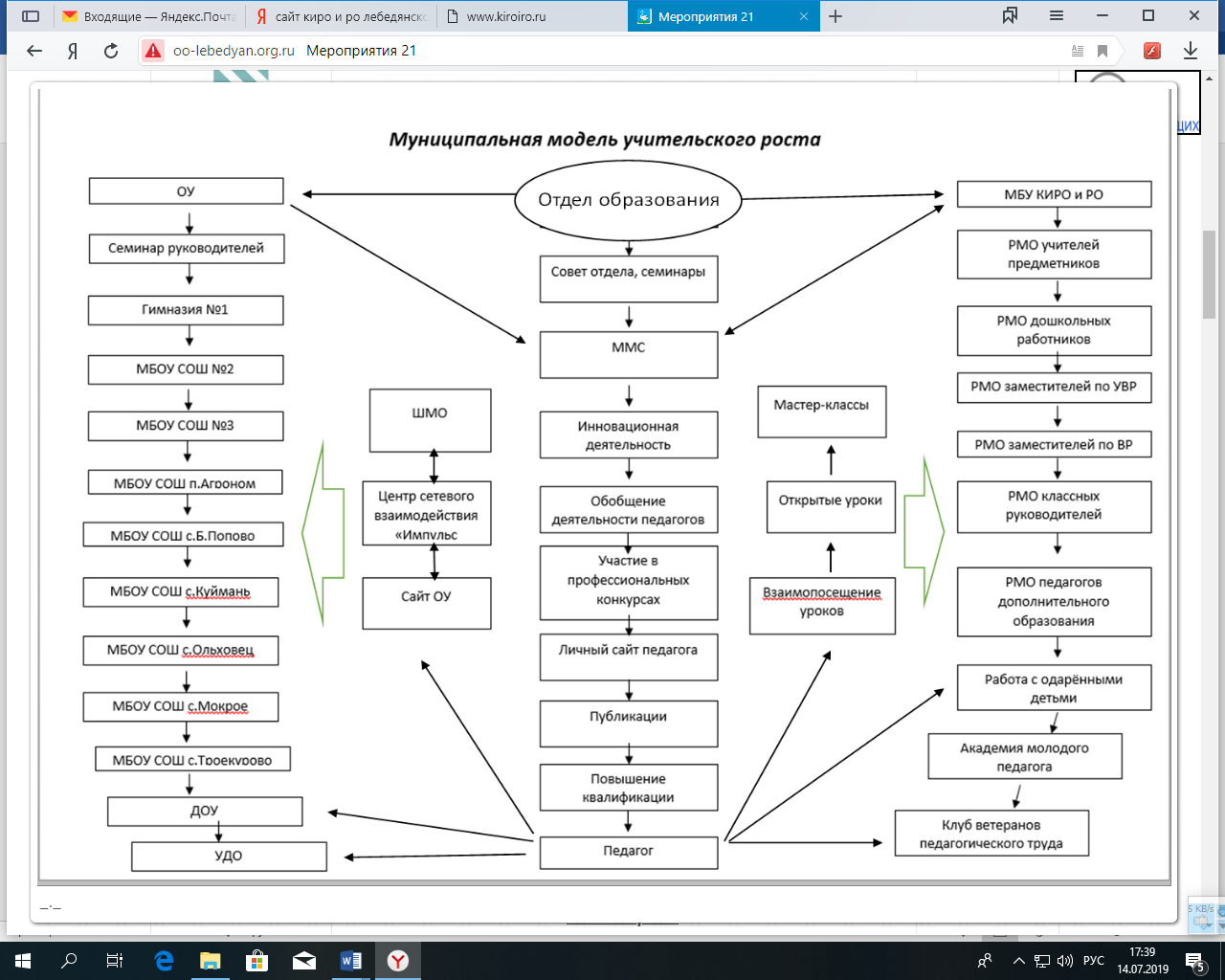 Приложение 2«Утверждаю»начальник отдела образованияадминистрации Лебедянского муниципального района___________ Е.Ю. СотниковаДорожная карта внедрения ММУР (муниципальной модели учительского роста)в Лебедянском муниципальном районеПриложение 3«Утверждаю»начальник отдела образованияадминистрации Лебедянскогомуниципального района____________ Е.Ю.СотниковаПлан  деятельностимуниципального центра сетевого взаимодействия «Импульс»по поддержке школ с низкими результатами обучения и школ, функционирующих в неблагоприятных социальных условияхна 2018-2020 г.г.Приложение 4«Утверждаю»начальник отдела образованияадминистрации Лебедянского муниципального района___________ Е.Ю. СотниковаПлан-график  реализации муниципальной Программы поддержки школ с низкими результатами обучения и школ,функционирующих в неблагоприятных социальных условияхв Лебедянском муниципальном районе в 2019-2020 г.г.Приложение 5Темы инновационных площадок и муниципальных проектов в 2018-19 учебном году1. МБОУ гимназия №1: «Сотрудничество и сотворчество учителя и учащихся во внеурочной работе как одно из условий создания новой педагогической реальности» (муницип.)     Региональный проект федерального  уровня мероприятия 21 «Повышение качества образования в школах с низким результатами обучения и в школах, функционирующих в неблагоприятных социальных условиях, путем реализации региональных проектов и распространение их результатов» государственной программы Липецкой области «Развитие образования Липецкой области».2. МБОУ СОШ №2: «Формирование универсальных учебных действий средствами туристско-краеведческой деятельности образовательной организации» (региональная, ЛИРО)3. МБОУ СОШ №3: «Организация и методическое сопровождение реализации предпрофильной подготовки в рамках сетевого взаимодействия» (муницип.)Опорная школа федерального проекта Банка России и министерства финансов по внедрению образовательной программы учебного курса внеурочной деятельности «Основы финансовой грамотности» (федеральн.)4. МБОУ СОШ п. Агроном: «Формирование культуры здорового и безопасного  образа  жизни  обучающихся на основе деятельности  клуба «Юный спасатель» (муницип.)     Региональный проект федерального  уровня мероприятия 21 «Повышение качества образования в школах с низким результатами обучения и в школах, функционирующих в неблагоприятных социальных условиях, путем реализации региональных проектов и распространение их результатов» государственной программы Липецкой области «Развитие образования Липецкой области».5. СОШ с. Б.Попово: «Создание системной модели патриотического воспитания в школе на основе традиций кадетского движения» (региональная, ЛИРО)«Формирование системы личностных ценностей у школьников через организацию работы центра духовно-нравственного воспитания в сельской школе» (региональная, ЛИРО)     Региональный проект федерального  уровня мероприятия 21 «Повышение качества образования в школах с низким результатами обучения и в школах, функционирующих в неблагоприятных социальных условиях, путем реализации региональных проектов и распространение их результатов» государственной программы Липецкой области «Развитие образования Липецкой области».6. СОШ с. Куймань: «Региональный проект федерального  уровня мероприятия 21 «Повышение качества образования в школах с низким результатами обучения и в школах, функционирующих в неблагоприятных социальных условиях, путем реализации региональных проектов и распространение их результатов» государственной программы Липецкой области «Развитие образования Липецкой области».7. СОШ с. Мокрое: «Организация профориентационной работы с обучающимися в условиях сетевого взаимодействия сельской школы с базовыми предприятиями АПК Мокрое» (муницип.)8. МБОУ СОШ с. Ольховец: «Формирование навыков культуры здорового питания у обучающихся сельской школы» (муницип.)     Региональный проект федерального  уровня мероприятия 21 «Повышение качества образования в школах с низким результатами обучения и в школах, функционирующих в неблагоприятных социальных условиях, путем реализации региональных проектов и распространение их результатов» государственной программы Липецкой области «Развитие образования Липецкой области».9. МБОУ СОШ с. Троекурово:  «Дифференциация  профильного обучения с использованием парадигмы  высшего образования» (муницип.)      Региональный проект федерального  уровня мероприятия 21 «Повышение качества образования в школах с низким результатами обучения и в школах, функционирующих в неблагоприятных социальных условиях, путем реализации региональных проектов и распространение их результатов» государственной программы Липецкой области «Развитие образования Липецкой области». «Развитие механизмов и технологий повышения качества общего образования на основе  деятельностного метода Л.Г. Петерсон в школах с низкими результатами обучения и школах, функционирующих в неблагоприятных социальных условиях (ШНРО)» (федеральная).10. МБДОУ д/с №1: «Формирование первичных навыков трудовой деятельности как условие успешной социализации дошкольников в МБДОУ д/с №1 г. Лебедяни» (муницип.). 11. МБДОУ д/с №2: «Развитие творческого потенциала у детей дошкольного возраста в процессе двигательной деятельности через танцевально-игровую гимнастику СА-ФИ-ДАНСЭ» (региональная,ЛИРО);«Модернизация образования в дошкольной образовательной организации в соответствии с современными требованиямик качеству дошкольного образования на основе инновационной образовательной программы «Вдохновение» (сетевая федеральная).     12. МБДОУ д/с №3: «Сочетание национального, общечеловеческого и духовно-нравственного компонентов в воспитании гражданина XXI века в условиях ДОУ» (муницип.).«Психолого-педагогические условия духовно-нравственного воспитания ребёнка в современном дошкольном образовании» (сетевая федеральная).13. МБДОУ д/с №4: «Развитие креативных способностей у дошкольников в условиях МБДОУ д/с комбинированного вида №4 г.Лебедянь через организацию интеллектуально-творческой деятельности» (муницип.)14. МБДОУ д/с №5: «Леготека – новая форма социализации и коррекционного образования детей дошкольного возраста с ограниченными возможностями здоровья» (муницип.)15. МБДОУ д/с №6: «Формирование основ логического мышления у старших дошкольников в процессе развития элементарных математических представлений» (муницип.)16. МБДОУ д/с №7: «Формирование основ духовно-нравственного воспитания в условиях реализации ФГОС ДО» (муницип.)  17. МБДОУ д/с п. Агроном: «Формирование основ экологического воспитания дошкольников в контексте реализации ФГОС ДО. Экологическая тропа» (муницип.)18. МБДОУ д/с с.Троекурово: «Духовно-нравственное (нравственно-патриотическое) воспитание дошкольников на основе ознакомления с народными традициями родного края» (муницип.)19. МБДОУ д/с с. Докторово:  «Сказкотерапия – эффективный приём развитии речи, внимания и усидчивости у гиперактивных детей» (муницип.)20. ДЮЦ: «Развитие системы мониторинга качества дополнительной общеразвивающей программы» (муницип.)НаименованиеМуниципальная программа реализации мероприятия 21 «Повышение качестваобразования в школах с низкими результатами обучения и в школах, функционирующих в неблагоприятных социальных условиях, путем реализации региональных проектов и распространение их результатов» государственной программы Липецкой области «Развитие образования Липецкой области» на 2019-2020 г.г. в Лебедянском районеМуниципальный орган, осуществляющий управление в области образования Отдел образования администрации Лебедянского  муниципального района Должностное лицо, утвердившее программу, реквизиты соответствующего нормативного акта Начальник отдела образования администрации Лебедянского муниципального района Е.Ю. Сотникова (приказ от 11.03.2019 г. №93)Основные разработчики программыОтдел образования администрации Лебедянского   муниципального района, МБУ КИРО и РОИсполнители Отдел образования  Лебедянского   муниципального района, МБУ КИРО и РО, МБОУ «Гимназия №1 имени Н.И. Борцова», МБОУ СОШ п.Агроном, МБОУ СОШ с. Большое Попово, МБОУ СОШ с.Куймань, МБОУ СОШ с. Ольховец, МБОУ СОШ с.ТроекуровоОснование для  разработкипрограммы     Федеральный закон от 29 декабря 2012 года №273-Ф3 «Об образовании в Российской Федерации»;       Федеральная целевая программа развития образования на 2016-2020 годы, утвержденная постановлением Правительства Российской Федерации от 23 мая 2015 года №497;     приказ управления образования и науки Липецкой области от 08.02.2019 №116 «О реализации мероприятия 21 «Повышение качества образования в школах с низкими результатами обучения и в школах, функционирующих в неблагоприятных социальных условиях, путем реализации региональных проектов и распространения их результатов» государственной программы Липецкой области «Развитие образования Липецкой области» области в 2019 году»;    Соглашение № 370/19 - В39/19 - В35 от 01.02.2019 г.  между управлением образования и науки Липецкой области и государственным автономным учреждением дополнительного профессионального образования Липецкой области «Институтом развития образования» на предоставление субсидии на цели, не связанные с возмещением нормативных затрат на оказание государственных услуг (выполнение работ) в соответствии с государственным заданием (кроме субсидий на осуществление капитальных вложений в объекты капитального строительства государственной собственности области или приобретение объектов недвижимого имущества в государственную собственность Липецкой области), на поддержку реализации мероприятий государственных программ Российской Федерации;     приказ ГАУ ДПО Липецкой области «Институт развития образования» от 11.02.2019 г. №26-од «Об организации деятельности по исполнению мероприятия 21 «Повышение качества образования в школах с низкими результатами обучения и в школах, функционирующих в неблагоприятных социальных условиях, путем реализации региональных проектов и распространение их результатов» государственной программы Липецкой области «Развитие образования Липецкой области» в 2019 году»;     приказ ГАУ ДПО Липецкой области «Институт развития образования» от 25.03.2019 г. №62-од «Об организации методической поддержки образовательных организаций - реализации мероприятия 21 «Повышение качества образования в школах с низкими результатами обучения и в школах, функционирующих в неблагоприятных социальных условиях, путем реализации региональных проектов и распространение их результатов» государственной программы Липецкой области «Развитие образования Липецкой области» в 2019 году»;     приказ отдела образования администрации Лебедянского муниципального  района  от 11.03.2019 г. №93 «Об организации деятельности  по исполнению мероприятия 21 «Повышение качества образования в школах с низкими результатами обучения и в школах, функционирующих в неблагоприятных социальных условиях, путем реализации региональных проектов и распространения их результатов» и др.Цель программыСоздание условий для эффективного управления образовательными учреждениями, с низкими результатами обучения и в школах, функционирующих в неблагоприятных социальных условиях на основе повышения качества образования и реализации задач национального проекта «Образование» в рамках региональных проектовОсновные задачи программы- разработать и реализовать комплекс мер по поддержке школ с низкими результатами обучения и работающих в сложных социальных условиях на муниципальном уровне; - создание условий для выравнивания возможностей  доступа обучающихся к современным условиям обучения и образовательным ресурсам в соответствии с ФГОС ОО; - совершенствовать муниципальную систему методического сопровождения учителей по поддержке команд образовательных учреждений, работающих в школах с низкими результатами обучения и в сложных социальных условиях; - развитие в практике работы образовательного учреждения эффективного механизма управления качеством обучения и преподавания через совершенствование форм внутренней системы оценки качества образования;- формирование системы поддержки профессионального роста педагогов, способствующей работе с различными категориями обучающихся;- развитие сетевого взаимодействия и социального партнерства на муниципальном, региональном и межрегиональном  уровне. Структура программыНормативные основания разработки программы Анализ состояния муниципальной образовательной системыЦелевой разделСроки реализации программыРесурсное обеспечение программыСодержательный раздел программыСроки реализациипрограммы	2019-2020 г.г.Ответственные лица, контактыАлёшин Игорь Николаевич, директор МБОУ «Гимназия №1 имени Н.И. Борцова»,тел.: (474 66) 5-21-25, leb-gimn1@yandex.ru;Конаныхина Марина Анатольевна, директор МБОУ СОШ п. Агроном, тел.: (474 66) 92-3-95, schoolagronom1@rambler.ru;Миляева Ирина Александровна, директор тел.: (474 66) 93-3-51, bpopovo@mail.ru;Шушунова Марина Анатольевна, директорМБОУ СОШ с. Куймань, тел.: (474 66) 91-2-31, kuiman@mail.ru;Масякина Елена Юрьевна, директорМБОУ СОШ с. Ольховец,тел.: (474 66) 92-3-95, olhov-school@yandex.ruКуликова Наталья Федоровна, директор МБОУ СОШ с.Троекурово,  тел.: (474 66)  97-4-27, troyschool@inbox.ru;Ожидаемые конечные результаты реализации программы - Совершенствование муниципальной системы, обеспечивающей поддержку образовательных учреждений района по повышению качества образования в школах с низкими результатами обучения и работающих в сложных социальных условиях по переводу их в эффективный режим развития на основе моделей учительского роста;- сокращение доли школ с неустойчивыми результатами обучения, функционирующих в неблагоприятных социальных условиях; - формирование системы методического сопровождения учителей, школьных команд, работающих в образовательных учреждениях с низкими результатами обучения и функционирующих в сложных социальных условиях; - выявление успешных практик реализации проектов перехода образовательных учреждений в эффективный режим работы;- создание модели эффективного межшкольного, межмуниципального и межрегионального сетевого взаимодействия и социального партнёрства Система организации контроля выполнения программы      Освещение результатов реализации программы на сайтах отдела образования и администрации Лебедянского муниципального района, в СМИ;       подготовка выступлений о результатах деятельности по реализации программы на муниципальном методическом совете и других образовательных площадках, самооценка образовательных учреждений по реализации программ перехода в эффективный режим работы.2017 год2018 год2019 год61  высокобалльник67  высокобалльников87высокобалльниковГодВсего участников мун. этапаПобедителиПризёрыДоля(%) Победители и призеры регионального этапа 2016-20171053 (на 123 больше)6011416142017-20181194(на 141 больше)692232572018-2019993(на 201 меньше)77126206(1 победитель)Уч. год Всегоуча-стни-ковМуниципальный уровеньМуниципальный уровеньРегиональный уровеньРегиональный уровеньВсероссийский уровеньВсероссийский уровеньУч. год Всегоуча-стни-ковВсегоПобедители и призерыВсегоПобедители и призерыВсегоПобедители и призеры2017-201833182634947527112157782018-2019Более 361028431015589135178106№ п/пМероприятиеСрокиИсполнитель1Создание рабочей группы для управления внедрением модели учительского роста педагогических работников школ с низкими результатами обучения и школ, находящихся в сложных социальных условияхМарт, 2018 г.Отдел образованияадминистрации Лебедянского муниципального района,МБУ КИРО и РО2Анализ и совершенствование нормативного правового обеспечения, регламентирующего формирование муниципальной системы учительского ростаВ течение 2018-2020 г.г.Отдел образованияадминистрации Лебедянского муниципального района,МБУ КИРО и РО3Формирование инфраструктуры функционирования ММУРВ течение 2018-2020 г.г.Отдел образованияадминистрации Лебедянского муниципального района,МБУ КИРО и РО4Изучение успешных практик формирования систем учительского роста и поддержки школьных педагогических команд с целью повышения качества образования в школах с низкими результатами обучения и школах, функционирующих в сложных социальных условияхВ течение 2018-2020 г.г.Отдел образованияадминистрации Лебедянского муниципального района,МБУ КИРО и РО5Анализ деятельности профессиональных сообществ педагогических работников с целью определения актуальных потребностей в создании единого информационного пространства для педагогических работников школ с низкими результатами обучения и школ, функционирующих в сложных социальных условияхВ течение 2018-2020 г.г.Отдел образованияадминистрации Лебедянского муниципального района,МБУ КИРО и РО6Анализ профессиональных затруднений педагогов в предметной, метапредметной, методической, коммуникативной компетентностях на основе данных мониторингов, диагностических процедурВ течение 2018-2020 г.г.Отдел образованияадминистрации Лебедянского муниципального района,МБУ КИРО и РО7Внесение необходимых изменений в локальные нормативные правовые акты ОУ, обеспечивающие реализацию моделиВ течение 2018-2020 г.г.ОУ района8Разработка программы развития кадрового потенциала, в том числе программ повышения квалификации по развитию профессионального роста учителя с учетом специализации педагогов и перечня направлений обновления содержания общего образованияВ течение 2018-2020 г.г.Отдел образованияадминистрации Лебедянского муниципального района,МБУ КИРО и РО9Создание методических площадок профессионального развития педагогов в рамках деятельности РМО и ШМОВ течение 2018-2020 г.г.МБУ КИРО и РО,ОУ района10Организация сетевого взаимодействия (интернет, средств массовой информации, библиотек и других информационных структур) в научно-методическом обеспечении развития учительского потенциалаВ течение 2018-2020 г.г.МБУ КИРО и РО,ОУ района11Разработка методических рекомендаций по поддержке школьных педагогических команд с целью повышения качества образования в школах с низкими результатами обучения и школах, функционирующих в сложных социальных условияхОктябрь, 2019 г.МБУ КИРО и РО12Определение финансовых механизмов реализации муниципальной модели учительского ростаВ течение 2018-2020 г.г.Отдел образованияадминистрации Лебедянского муниципального района,МБУ КИРО и РО13Размещение информации о ходе реализации модели учительского роста в СМИ, сети ИнтернетВ течение 2018-2020 г.г.МБУ КИРО и РО14Осуществление методической поддержки команд педагогических работников школ с низкими результатами обучения с учетом образовательной и воспитательной функции педагогических работников и с учетом различных категорий педагогических работников (учителя начального общего образования, педагоги-предметники, классные руководители):- информационно-методическое сопровождение педагогов;- консультативно-методическое сопровождение деятельности педагогов;- учебно-методическое сопровождение деятельности педагоговВ течение 2018-2020 г.г.МБУ КИРО и РО,ОУ района15Сопровождение  молодых специалистов:- деятельность муниципальной «Академии молодого педагога»;- система наставничества в ОУ;- преемственность поколений через деятельность муниципального клуба ветеранов педагогического труда «Наследие»;- участие в деятельности региональной ассоциации молодых педагогов.В течение 2018-2020 г.г.Отдел образованияадминистрации Лебедянского муниципального района,МБУ КИРО и РО,ОУ района16Профессиональный рост учителя: - курсы повышения квалификации педагогов с учетом специализации учителя и перечня направлений обновления содержания общего образования;- участие в профессиональных конкурсах;- обмен опытом с коллегами (ШМО, РМО, участие в муниципальных, региональных и всероссийских семинарах, конференциях, деятельность в профессиональных сообществах, взаимодействие на интернет-порталах, публикации материалов на личном сайте и т.д.);- самообразованиеВ течение 2018-2020 г.г.Отдел образованияадминистрации Лебедянского муниципального района,МБУ КИРО и РО,ОУ района17Осуществление комплекса мероприятий по повышению социального статуса педагога:- анализ индивидуальных достижений; - профессиональные конкурсы;- стимулирование результатов профессиональной деятельности (награды, публикации в СМИ);- участие в общественной деятельности и т.д. В течение 2018-2020 г.г.Отдел образованияадминистрации Лебедянского муниципального района,МБУ КИРО и РО,ОУ района18Реализация комплекса мероприятий по совершенствованию материально-технических условий работы педагоговВ течение 2018-2020 г.г.Отдел образованияадминистрации Лебедянского муниципального района,ОУ района№ п/пМероприятияСрокиОтветственные1Утверждение плана работы муниципального центра сетевого взаимодействия «Импульс» по поддержке школ с низкими результатами обучения и школ, функционирующих в неблагоприятных социальных условиях на 2018 г.Январь, 2018 г.МБУ КИРО и РО2Проведение установочного семинара с ОУ района по деятельности муниципального центра сетевого взаимодействия «Импульс» по поддержке школ с низкими результатами обучения и школ, функционирующих в неблагоприятных социальных условияхЯнварь, 2018 г.МБУ КИРО и РО3Проведение выездных проверок в МБОУ СОШ п.Агроном, МБОУ СОШ с. Куймань, МБОУ СОШ с. Ольховец и МБОУ СОШ с. Троекурово  (анализ уроков учителей, выполнение тестовых заданий обучающимися, круглые столы учителей-предметников)В течение 2018-2020 г.г.МБУ КИРО и РО4Анализ деятельности школ с низкими результатами обучения и школ, функционирующих в неблагоприятных социальных условияхВ течение 2018-2020 г.г.МБУ КИРО и РО5Семинар для учителей сельских школ на базе МБОУ «Гимназия №1 имени Н.И. Борцова»:- мастер-классы педагогов по подготовке обучающихся к ОГЭ и ЕГЭ,- практикумы по решению задач,- круглый стол учителейФевраль, 2018 г.МБОУ «Гимназия №1 имени Н.И. Борцова»6Семинар для учителей  сельских школ на базе МБОУ СОШ №2Апрель, 2018 г.МБОУ СОШ №27Практикоориентированный семинар для учителей школ по поддержке школ с низкими результатами обучения и школ, функционирующих в неблагоприятных социальных условиях на базе МБОУ СОШ №3Октябрь, 2018 г.МБОУ СОШ №38Слет учителей школ с низкими результатами обучения и школ, функционирующих в неблагоприятных социальных условиях на базе опорной школы МБОУ СОШ п. АгрономНоябрь, 2018 г.МБОУ СОШп. Агроном9Демонстрация опыта учителей по подготовке к ГИА в рамках деятельности муниципального методического совета (ММС)Август2019 г.МБУ КИРО и РО,ОУ района10Обмен опытом учителей МБОУ «Гимназия №1 имени Н.И. Борцова», МБОУ СОШ №2 и МБОУ СОШ №3 с учителями школ с низкими результатами обучения и школ, функционирующих в неблагоприятных социальных условияхВ течение 2018-2020 г.г.МБУ КИРО и РО,
ОУ района11Создание модели эффективного межшкольного, межмуниципального и межрегионального партнёрства и сетевого взаимодействия школ с разным уровнем качества результатов обученияИюнь 2020 г.Отдел образования администрации Лебедянскогомуниципального района,МБУ КИРО и РООУ района№МероприятияСрокиОтветственные1. Создание условий для реализации программы1. Создание условий для реализации программы1. Создание условий для реализации программы1. Создание условий для реализации программы1.1Внесение корректив в муниципальную программу «Создание условий для развития социальной сферы  Лебедянского муниципального района  на 2014-2020 годы»В течение2019-2020 г.г.Отдел образования администрации Лебедянскогомуниципального района1.2Формирование нормативной базы реализации Программыфевраль2019 г.Отдел образования администрации Лебедянскогомуниципального района,МБУ КИРО и РО1.3Создание на базе МБУ КИРО и РО ресурсного центра с целью методического сопровождения реализации программ перевода школ в режим эффективного функционирования, повышения квалификации участников мероприятия март2019 г.Отдел образования администрации Лебедянскогомуниципального района,МБУ КИРО и РО1.4Выявление школ с низкими результатами обучения и школ, функционирующих в сложных социальных условиях на основе данных мониторингамарт2019 г.МБУ КИРО и РО1.5Создание муниципальной рабочей группы по реализации Программымарт 2019 г.Отдел образования администрации Лебедянскогомуниципального района,МБУ КИРО и РО1.6Назначение в школы персональных кураторов школ – участников региональной программы поддержки школ с низкими результатами обучения и школ, функционирующих в неблагоприятных социальных условиях. март2019 г.МБУ КИРО и РО1.7Назначение МБОУ «Гимназия №1» опорной школой по реализации мероприятия 21март2019 г.Отдел образования администрации Лебедянскогомуниципального района1.8Анализ деятельности муниципального центра «Импульс» по поддержке школ с низкими результатами обучения и школ, функционирующих в неблагоприятных социальных условияхянварь 2019 г.Отдел образования администрации Лебедянскогомуниципального района,МБУ КИРО и РО1.9Обучение на курсах повышения квалификации в ГАУДПО ЛО «ИРО»:- директоров общеобразовательных организаций, показывающих низкие образовательные результаты обучающихся, работающих со сложным контингентом и в сложных условиях, направленных на формирование умений разработки и реализации программ перевода образовательной организации в эффективный режим функционирования;- педагогов общеобразовательных организаций, работающих со сложным контингентом и в сложных условиях, направленных на освоение технологий организации образовательной деятельности в целях улучшения образовательных результатов обучающихсяв течение 2019-2020 г.г.МБУ КИРО и РО1.10Корректировка программ МБОУ СОШ п. Агроном, МБОУ СОШ с. Куймань,МБОУ СОШ с. Ольховец и МБОУ СОШ с. Троекурово и разработка программ перевода школ с низкими результатами обучения и школ, функционирующих в сложных социальных условиях, в эффективный режим функционирования на основе анализа состояния образовательной системы в МБОУ «Гимназия №1 имени Н.И. Борцова» и МБОУ СОШ с. Большое Поповоапрель – май2019 г.МБУ КИРО и РО,ОУ района1.11Обеспечение участия в региональном Конкурсе образовательных организаций на лучшую программу перехода в эффективный режим работыиюнь2019 г.МБУ КИРО и РО1.12Создание моделей учительского роста на базах всех общеобразовательных учреждений Лебедянского муниципального района2019-2020 г.г.Отдел образования администрации Лебедянскогомуниципального района,МБУ КИРО и РООУ района1.13Проведение регулярных семинаров для директоров и их заместителей по обмену опытомпо отдельному графикуОтдел образованияадминистрации Лебедянскогомуниципального района 1.14Организационно-методическое и управленческое обеспечение мероприятий2019-2020 г.г.Отдел образования администрации Лебедянскогомуниципального района,МБУ КИРО и РООУ района1.15Участие в региональных семинарах для специалистов, кураторов проекта, директоров и учителей школ по обмену опытомпо отдельному графикуОтдел образования администрации Лебедянскогомуниципального района,МБУ КИРО и РО2. Оказание методической поддержки образовательных учреждений, реализующих программы перехода школ в эффективный режим работы и улучшения образовательных результатов2. Оказание методической поддержки образовательных учреждений, реализующих программы перехода школ в эффективный режим работы и улучшения образовательных результатов2. Оказание методической поддержки образовательных учреждений, реализующих программы перехода школ в эффективный режим работы и улучшения образовательных результатов2. Оказание методической поддержки образовательных учреждений, реализующих программы перехода школ в эффективный режим работы и улучшения образовательных результатов2.1Участие в семинарах с представителей муниципальных образовательных систем по разработке и реализации мероприятий по повышению качества образования в общеобразовательных организациях, показывающих низкие образовательные результаты по итогам учебного года, и в общеобразовательных организациях, функционирующих в неблагоприятных социальных условияхв течение2019-2020 г.г.УОиН,ГАУДПО ЛО «ИРО»,отдел образования администрации Лебедянскогомуниципального района,МБУ КИРО и РООУ района 2.2Разработка методических рекомендаций по реализации муниципальных мероприятий по повышению качества образования в общеобразовательных организациях, показывающих низкие образовательные результаты по итогам учебного года, и в общеобразовательных организациях, функционирующих в неблагоприятных социальных условияхоктябрь2019 г.МБУ КИРО и РО,руководители РМО2.3Методическое сопровождение общеобразовательных организаций, разрабатывающих программы перехода в эффективный режим функционированияв течение 2019-2020 г.г.МБУ КИРО и РО2.4Проведение регулярного мониторинга динамики учебных достижений и качества образовательной деятельности  в школах, участвующих в региональной Программе в течение 2019-2020 г.г.МБУ КИРО и РО2.5Проведение обучающих семинаров  для  руководителей, заместителей руководителей, педагогов, работающих в сложных социальных условиях и показывающих низкие образовательные результатыпо отдельному графикуОтдел образования администрации Лебедянскогомуниципального района,МБУ КИРО и РО2.6Участие в заседаниях РМО  школ показывающих низкие образовательные результаты и функционирующих в неблагоприятных социальных условияхв течение 2019-2020 г.г.МБУ КИРО и РО2.7Проведение заседаний РМО на базе школ показывающих низкие образовательные результаты и функционирующих в неблагоприятных социальных условияхв течение 2019-2020 г.г.МБУ КИРО и РО2.8Проведение межшкольных семинаров по обмену опытом по повышению качества преподавания в общеобразовательных организациях, показывающих низкие образовательные результаты  в течение2019-2020 г.г.МБУ КИРО и РО2.9Направление на курсы повышения квалификации педагогов из школ с низкими результатами обучения и школ, функционирующих в неблагоприятных социальных условиях, по повышению качества преподаванияиюнь-август2019 г.МБУ КИРО и РО2.10Организация муниципального конкурса учебно-методических комплексов (УМК) среди педагогов ОУ районаиюнь-август2019 г.МБУ КИРО и РО2.11Публикации методических материалов школ, реализующих программы перехода в эффективный режим функционирования, в электронном формате на сайтах ОУ, отдела образования администрации Лебедянского муниципального района в методических сборниках ГАУДПО ЛО «ИРО» в течение2019-2020 г.г.МБУ КИРО и РО2.12Участие в региональных и межрегиональных семинарах по распространению и внедрению в субъектах РФ моделей и механизмов финансовой и методической поддержки школ с низкими результатами обучения и школ, функционирующих в неблагоприятных социальных условияхв течение2019-2020 г.г.МБУ КИРО и РО3. Адресная помощь образовательным организациям, демонстрирующим низкие образовательные результаты обучающихся и имеющим неэффективные модели управления3. Адресная помощь образовательным организациям, демонстрирующим низкие образовательные результаты обучающихся и имеющим неэффективные модели управления3. Адресная помощь образовательным организациям, демонстрирующим низкие образовательные результаты обучающихся и имеющим неэффективные модели управления3. Адресная помощь образовательным организациям, демонстрирующим низкие образовательные результаты обучающихся и имеющим неэффективные модели управления3.1Образовательный аудит системы управления школапрель 2019 г.Отдел образования администрацииадминистрации Лебедянскогомуниципального района,МБУ КИРО и РО3.2Образовательный аудит организации образовательной деятельности и практики преподаванияапрель 2019 г.Отдел образования администрацииадминистрации Лебедянскогомуниципального района,МБУ КИРО и РО3.3Повышение квалификации руководителей по программе ДП0 «Управление образовательной организацией в кризисной ситуации» в ГАУДПО ЛО «ИРО»июнь – август2019 г.Отдел образования администрацииадминистрации Лебедянскогомуниципального района,МБУ КИРО и РО,ГАУДПО ЛО «ИРО»3.4Повышение квалификации руководителей школ по программе ДНО «Управление качеством  образования в образовательной организации»июнь – август2019 г.Отдел образования администрацииадминистрации Лебедянскогомуниципального района,МБУ КИРО и РО,ГАУДПО ЛО «ИРО»3.5Участие в межрегиональных стажировках руководителей по практике организации: - инклюзивного образования (г. Воронеж);- образовательной деятельности, обеспечивающей качество образовательных результатов обучающихся (г. Тамбов);- социализации и развития личности обучающихся (г. Рязань)май 2019 г.октябрь2019 г.ноябрь 2019 г.Отдел образования администрацииадминистрации Лебедянскогомуниципального района,МБУ КИРО и РО,ГАУДПО ЛО «ИРО»3.6Участие в стажировке руководителей школ на базе региональных консультационных пунктов по практике управления образовательной организацией и механизмам повышения качества образованиясентябрь – ноябрь2019 г.Отдел образования администрацииадминистрации Лебедянскогомуниципального района,МБУ КИРО и РО,ГАУДПО ЛО «ИРО»3.7Круглый стол с руководителями школ, прошедших стажировку на базе региональных консультационных пунктов по практике управления образовательной организацией и механизмам повышения качества образованиядекабрь2019 г.Отдел образования администрацииадминистрации Лебедянскогомуниципального района,МБУ КИРО и РО3.8Муниципальный конкурс «Современный руководитель»апрель 2020 г.Отдел образования администрацииадминистрации Лебедянскогомуниципального района,МБУ КИРО и РО4. Профессиональное развитие педагогов школ с низкими образовательными результатами и школ, находящихся в сложных социальных условиях4. Профессиональное развитие педагогов школ с низкими образовательными результатами и школ, находящихся в сложных социальных условиях4. Профессиональное развитие педагогов школ с низкими образовательными результатами и школ, находящихся в сложных социальных условиях4. Профессиональное развитие педагогов школ с низкими образовательными результатами и школ, находящихся в сложных социальных условиях4.1Участие в тестировании педагогов школ – участниц региональной программы (по графику, 600 человек)март – октябрь2019 г.Отдел образования администрацииадминистрации Лебедянскогомуниципального района,МБУ КИРО и РО4.2Включение педагогов в работу региональных методических сетей, предметных ассоциаций, творческих групп (с учетом данных диагностики)май – декабрь2019 г.Отдел образования администрацииадминистрации Лебедянскогомуниципального района,МБУ КИРО и РОГАУДПО ЛО «ИРО»4.3Повышение квалификации учителей русского языка по программе ДПО «Методика преподавания русского языка как неродного»август2019 г.Отдел образования администрацииадминистрации Лебедянскогомуниципального района,МБУ КИРО и РОГАУДПО ЛО «ИРО»4.4Участие педагогов района в стажировке по практике организации образовательной деятельности для обучающихся с ОВЗ (нозология «умственная отсталость») на базе специализированных образовательных организаций регионамай,сентябрь2019 г.Отдел образования администрацииадминистрации Лебедянскогомуниципального района,МБУ КИРО и РОГАУДПО ЛО «ИРО»4.5Участие педагогов района в повышении квалификации, стажировках и тематических семинарах на региональном уровнев течение 2019-2020 г.г.Отдел образования администрацииадминистрации Лебедянскогомуниципального района,МБУ КИРО и РОГАУДПО ЛО «ИРО»5. Организация сетевого взаимодействия между участниками в ходе реализации программы5. Организация сетевого взаимодействия между участниками в ходе реализации программы5. Организация сетевого взаимодействия между участниками в ходе реализации программы5. Организация сетевого взаимодействия между участниками в ходе реализации программы5.1Функционирование муниципального центра «Импульс» по поддержке школ с низкими результатами обучения и школ, функционирующих в неблагоприятных социальных условияхв течение 2019-2020 г.г.Отдел образования администрации Лебедянскогомуниципального района,МБУ КИРО и РО5.2Функционирование на базе успешных базовых школ, успешно реализующих программы перехода в эффективный режим работы, консультационно-информационных площадок по вопросам образования, психолого-педагогического сопровождения обучающихся с низкими результатами обучения, взаимодействия семьи и школы по обеспечению выравнивания результатов обучения (проведение консультаций административных команд образовательных организаций и педагогов)в течение 2019-2020 г.г.Отдел образования администрации Лебедянскогомуниципального района,МБУ КИРО и РО5.3Заключение договоров о сотрудничестве, взаимодействии и социальном партнёрстве ОУ с другими образовательными учреждениями и структурными компонентами образовательной среды и социумав течение 2019-2020 г.г.Отдел образования администрации Лебедянскогомуниципального района,МБУ КИРО и РООУ района5.4Деятельность муниципального методического советав течение 2019-2020 г.г.Отдел образования администрации Лебедянскогомуниципального района,МБУ КИРО и РООУ района5.5Реализация муниципального сетевого образовательного проекта по методической поддержке школ с низкими результатами и школ, функционирующих в неблагоприятных социальных условиях, основанного на межшкольном партнёрстве и сетевом взаимодействии школ с разным уровнем качества результатов обучения «Равенство образовательных возможностей»в течение 2019-2020 г.г.Отдел образования администрации Лебедянскогомуниципального района,МБУ КИРО и РООУ района5.6Обеспечение сетевого взаимодействия между элементами методической регионально-муниципальной инфраструктуры2019-2020 г.г.ГАУДПО ЛО «ИРО»,отдел образования администрации Лебедянскогомуниципального района,МБУ КИРО и РООУ района5.7Создание модели эффективного межшкольного, межмуниципального и межрегионального партнёрства и сетевого взаимодействия школ с разным уровнем качества результатов обученияиюнь 2020 г.Отдел образования администрации Лебедянскогомуниципального района,МБУ КИРО и РООУ района6. Информационно-аналитическое обеспечение реализации программы6. Информационно-аналитическое обеспечение реализации программы6. Информационно-аналитическое обеспечение реализации программы6. Информационно-аналитическое обеспечение реализации программы6.1Проведение мониторинга результативности программ улучшения образовательных результатов в школах с низкими результатами обучения и школах, функционирующих в неблагоприятных условияхапрель, ноябрь2019 г.,август 2020 г.Отдел образования администрации Лебедянского муниципального района,МБУ КИРО и РО6.2Информационно-аналитическое и PR-сопровождение мероприятийв течение 2019-2020 г.г.Отдел образования администрации Лебедянского муниципального района,МБУ КИРО и РО